В номере:Извещение Администрация муниципального образования «Муниципальный округ Якшур-Бодьинский район Удмуртской Республики» извещает о возможности предоставления земельных участков в аренду: из земель населенных пунктов в соответствии со ст. 39.15 Земельного кодекса Российской Федерации, в том числе:- земельный участок с условным кадастровым номером 18:24:077001:ЗУ1, расположенный по адресу: Удмуртская Республика, Якшур-Бодьинский район, д. Нижний Пислеглуд, ул. Садовая, площадью 2500 кв.м., с разрешенным использованием: для индивидуального жилищного строительства (код 2.1);- земельный участок с условным кадастровым номером 18:24:112002:ЗУ1, расположенный по адресу: Российская Федерация, Удмуртская Республика, Якшур-Бодьинский муниципальный район, Сельское поселение Якшурское, д. Якшур, площадью 20000 кв.м., с разрешенным использованием: животноводство (код 1.7);- земельный участок с условным кадастровым номером 18:24:112002:ЗУ1, расположенный по адресу: Российская Федерация, Удмуртская Республика, Якшур-Бодьинский муниципальный район, Сельское поселение Якшурское, д. Якшур, площадью 20000 кв.м., с разрешенным использованием: животноводство (код 1.7);- земельный участок с условным кадастровым номером 18:24:112002:ЗУ1, расположенный по адресу: Российская Федерация, Удмуртская Республика, Якшур-Бодьинский муниципальный район, Сельское поселение Якшурское, д. Якшур, площадью 20000 кв.м., с разрешенным использованием: животноводство (код 1.7). Заявления о намерении участвовать в аукционе на право заключения договора аренды земельных участков направляются в течение 30 дней со дня опубликования настоящего извещения по адресу: Удмуртская Республика, Якшур-Бодьинский район, с. Якшур-Бодья, ул. Пушиной, д. 69, каб. 38  тел. 8(34162) 4-17-48, лично или посредством почтовой связи на бумажном носителе. Приемные дни: вторник, среда с 8.00 до 16.12, обеденный перерыв с 12.00 до 13.00 по местному времени. Дата окончания приема заявлений 16 декабря 2022 года.П О С Т А Н О В Л Е Н И Еот «09» ноября 2022 года                                                               № 2087с. Якшур-БодьяО внесении изменений в Административный регламент Администрации муниципального образования «Муниципальный округ Якшур-Бодьинский район Удмуртской Республики» по предоставлению муниципальной услуги «Перевод жилого помещения в нежилое помещение и нежилого помещения в жилое помещение», утвержденный постановлением Администрации муниципального образования «Муниципальный округ Якшур-Бодьинский район Удмуртской Республики» от 16.03.2022 года № 441В соответствии с Федеральным законом от 27.07.2010 года № 210-ФЗ «Об организации предоставления государственных и муниципальных услуг», руководствуясь статьями 30, 32, частью 4 статьи 38 Устава муниципального образования «Муниципальный округ Якшур-Бодьинский район Удмуртской Республики», Администрация муниципального образования «Муниципальный округ Якшур-Бодьинский район Удмуртской Республики» ПОСТАНОВЛЯЕТ:Внести изменения в Административный регламент Администрации муниципального образования «Муниципальный округ Якшур-Бодьинский район Удмуртской Республики» по предоставлению муниципальной услуги «Перевод жилого помещения в нежилое помещение и нежилого помещения в жилое помещение», утвержденный постановлением Администрации муниципального образования «Муниципальный округ Якшур-Бодьинский район Удмуртской Республики» от 16.03.2022 года № 441, (далее – Административный регламент) следующего содержания:1) приложение № 3 к Административному регламенту изложить в новой редакции согласно приложения к настоящему постановлению.2. Разместить настоящее постановление на официальном сайте муниципального образования «Муниципальный округ Якшур-Бодьинский район Удмуртской Республики»: www.bodia.ru и опубликовать в Вестнике правовых актов муниципального образования «Муниципальный округ  Якшур-Бодьинский район Удмуртской Республики».3. Настоящее постановление вступает в силу с момента его официального опубликования.Глава муниципального образования «Муниципальный округ Якшур-Бодьинский районУдмуртской Республики»                                                             А.В.ЛеконцевБушуева Татьяна Владимировна4-15-02Приложение УТВЕРЖДЕНО постановлением Администрации 	муниципального образования«Муниципальный округ Якшур-Бодьинский район Удмуртской Республики»от «09» ноября 2022 года № 2087«Приложение № 3к Административному регламентупредоставления муниципальной услуги«Перевод жилого помещения в нежилое помещение и нежилого помещения в жилое помещение»Форма заявления о предоставлении муниципальной услуги  В Администрацию муниципального образования «Муниципальный округ Якшур-Бодьинский район Удмуртской Республики»от кого: ____________________________________________________________(полное наименование, ИНН, ОГРН юридического лица)____________________________________________________ (контактный телефон, электронная почта, почтовый адрес)____________________________________________________(фамилия, имя, отчество (последнее - при наличии),данные документа, удостоверяющего личность,контактный телефон, адрес электронной почты уполномоченного лица)_________________________________ (данные представителя заявителя)ЗАЯВЛЕНИЕ о переводе жилого помещения в нежилое помещение и нежилого помещения в жилое помещение        Прошу предоставить муниципальную услугу ___________________________________________________ в отношении помещения, находящегося в собственности ____________________________________________________ __________________________________________________________________ (для физических лиц/индивидуальных предпринимателей: Ф.И.О. (последнее при наличии),  документ, удостоверяющий личность: вид документа   паспорт, ИНН, СНИЛС, ОГРНИП (для индивидуальных предпринимателей), для юридических лиц: полное наименование юридического лица, ОГРН, ИНН)расположенного по адресу: __________________________________________                                                                                                                                                         (город, улица, проспект, проезд, переулок, шоссе,	__________________________________________________________________№ дома, № строения, корпуса, № квартиры,)_______________________________________________________________(текущее назначение помещения (жилое/нежилое), общая, жилая площадь помещения)из (жилого/нежилого) помещения в (нежилое/жилое) (нужное подчеркнуть) для использования в качестве: ____________________________________________________________________________________________________  .(указать вид использования помещения)Для использования помещения в качестве __________________________                                                                                                                                                              (жилого, нежилого) (требуется/ не требуется) (нужное подчеркнуть) проведение работ по _______________________________________________________________________ .(перепланировке, переустройству, иные работы)Указанное помещение не используется мною или иными гражданами в качестве места постоянного проживания, а также право собственности на помещение не обременено правами каких-либо лиц.Подпись ______________________________________________________(расшифровка подписи) 	Дата _________________ »_____________________________________________________________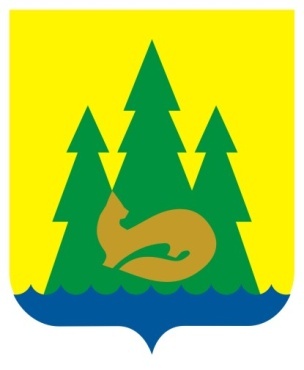 ВЕСТНИКправовыхАктовмуниципального образования«Муниципальный округЯкшур-Бодьинский районУдмуртской Республики»2022 год16 ноября№ 31ВЕСТНИКправовыхАктовмуниципального образования«Муниципальный округЯкшур-Бодьинский районУдмуртской Республики»1Извещение22Постановление Администрации муниципального образования «Муниципальный округ Якшур-Бодьинский район Удмуртской Республики» №2087 от 09.11.2022 «О внесении изменений в Административный регламент Администрации муниципального образования «Муниципальный округ Якшур-Бодьинский район Удмуртской Республики» по предоставлению муниципальной услуги «Перевод жилого помещения в нежилое помещение и нежилого помещения в жилое помещение», утвержденный постановлением Администрации муниципального образования «Муниципальный округ Якшур-Бодьинский район Удмуртской Республики» от 16.03.2022 года № 441.3-6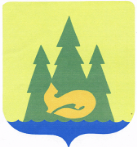 Администрация муниципального образования «Муниципальный округ Якшур-Бодьинский район Удмуртской Республики»Администрация муниципального образования «Муниципальный округ Якшур-Бодьинский район Удмуртской Республики»Администрация муниципального образования «Муниципальный округ Якшур-Бодьинский район Удмуртской Республики»«Удмурт Элькунысь Якшур-Бӧдья ёрос муниципал  округ» муниципал кылдытэтлэн Администрациез«Удмурт Элькунысь Якшур-Бӧдья ёрос муниципал  округ» муниципал кылдытэтлэн Администрациез«Удмурт Элькунысь Якшур-Бӧдья ёрос муниципал  округ» муниципал кылдытэтлэн АдминистрациезУчредитель:Совет депутатов МО«Муниципальный округ Якшур-Бодьинский район Удмуртской Республики»427100, с. Якшур-Бодья, ул. Пушиной, д. 69Тираж 50 экземпляровбесплатноПодписано в печатьРуководителем редакционного совета Поторочин С.В.16 ноября 2022 года